กิจกรรมที่ 2 อบรมเชิงปฏิบัติการให้ความรู้ด้านชีวอนามัยแก่ผู้ที่มีความเสี่ยง เพื่อลดความเสี่ยงจากการ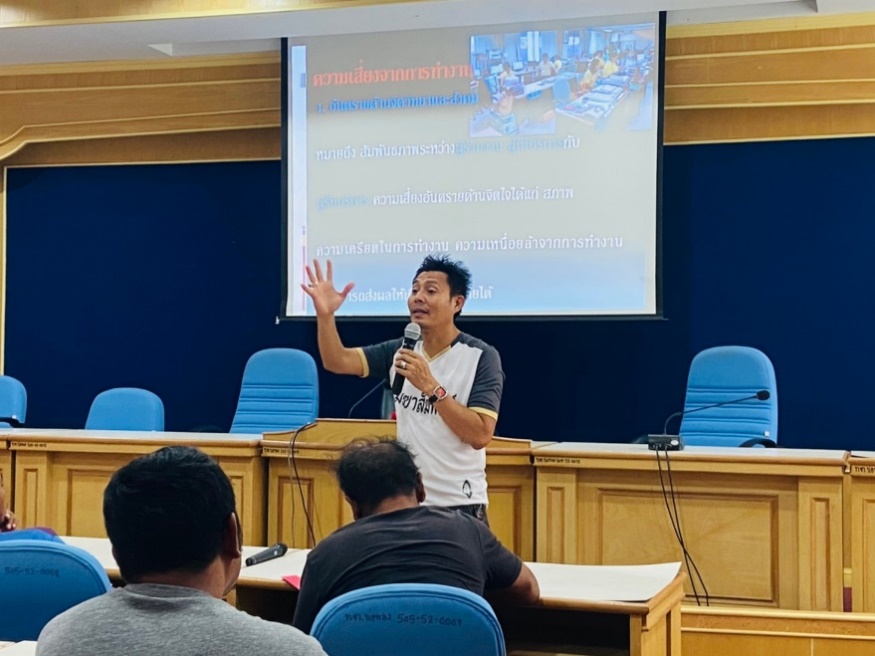 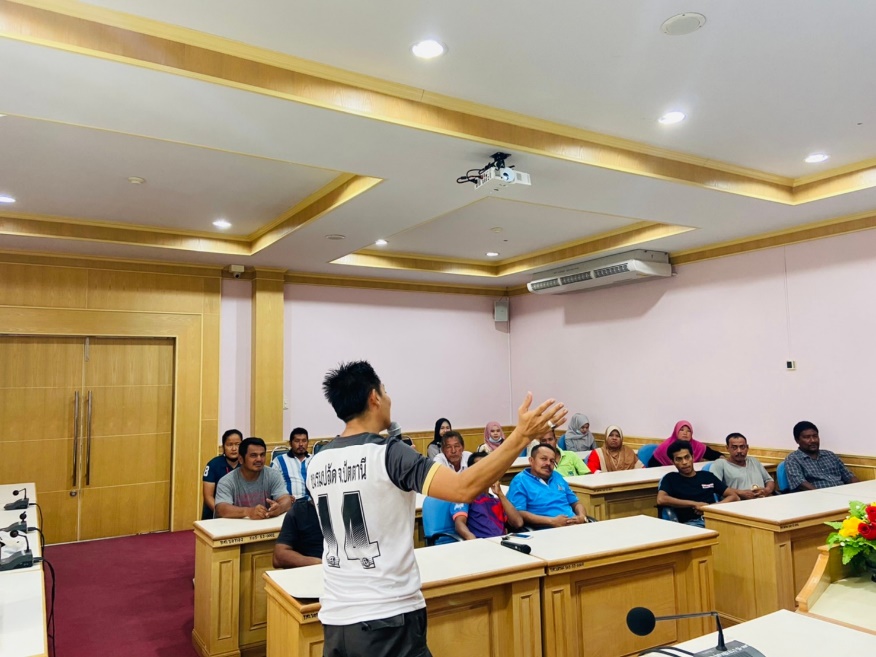 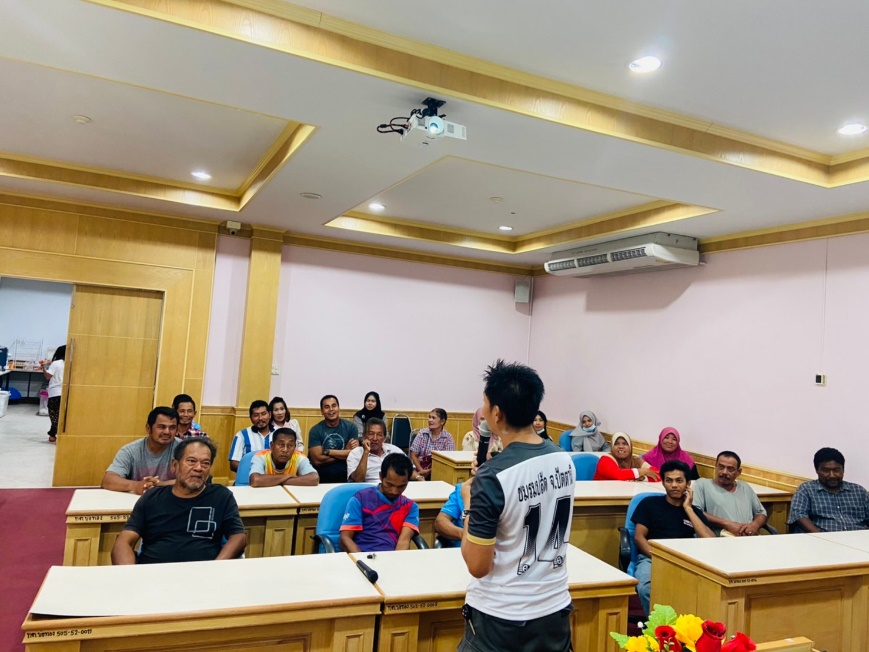 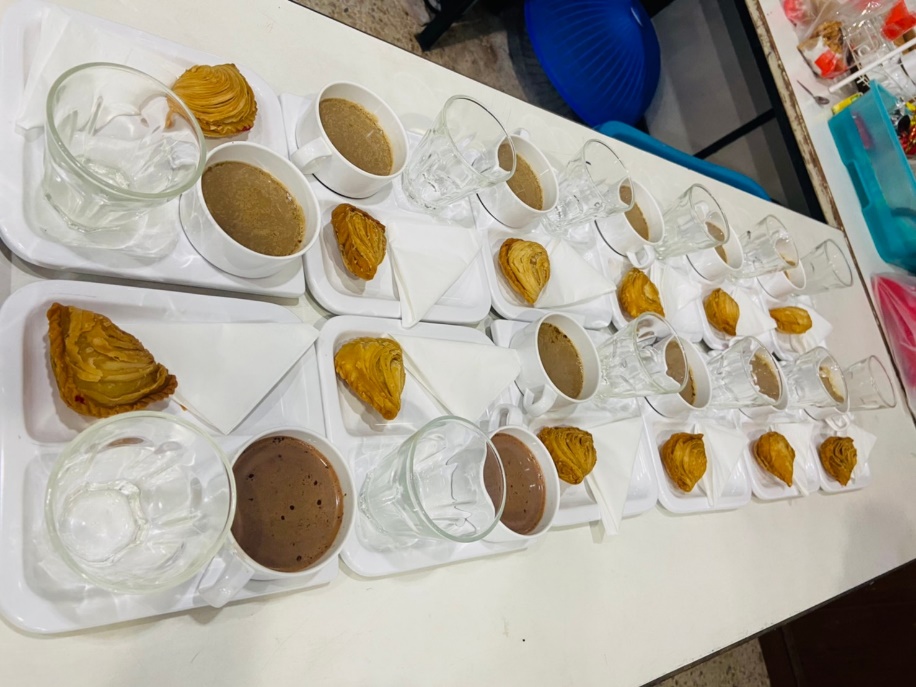 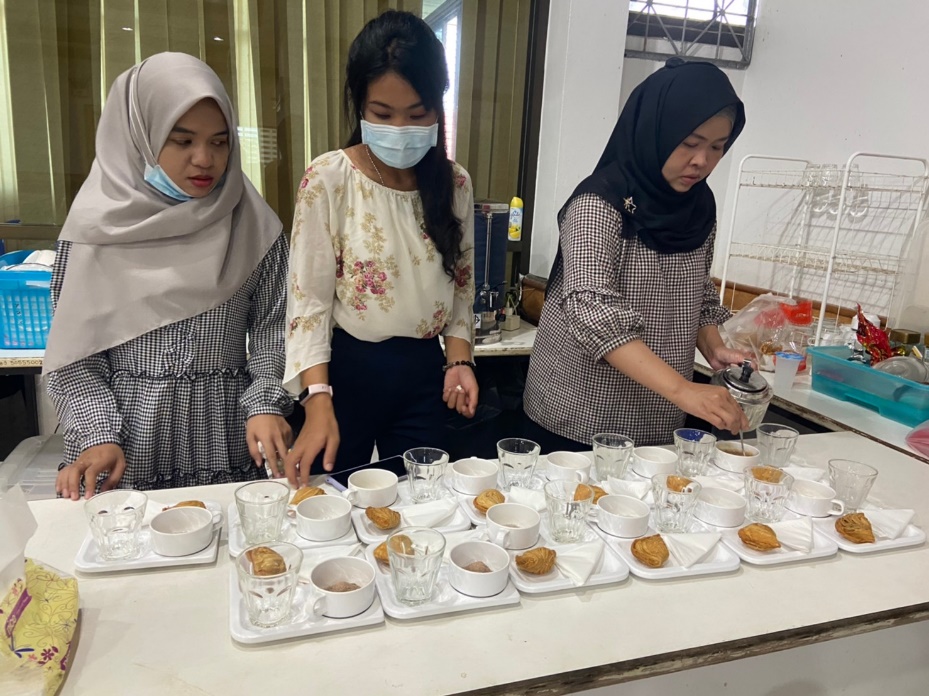 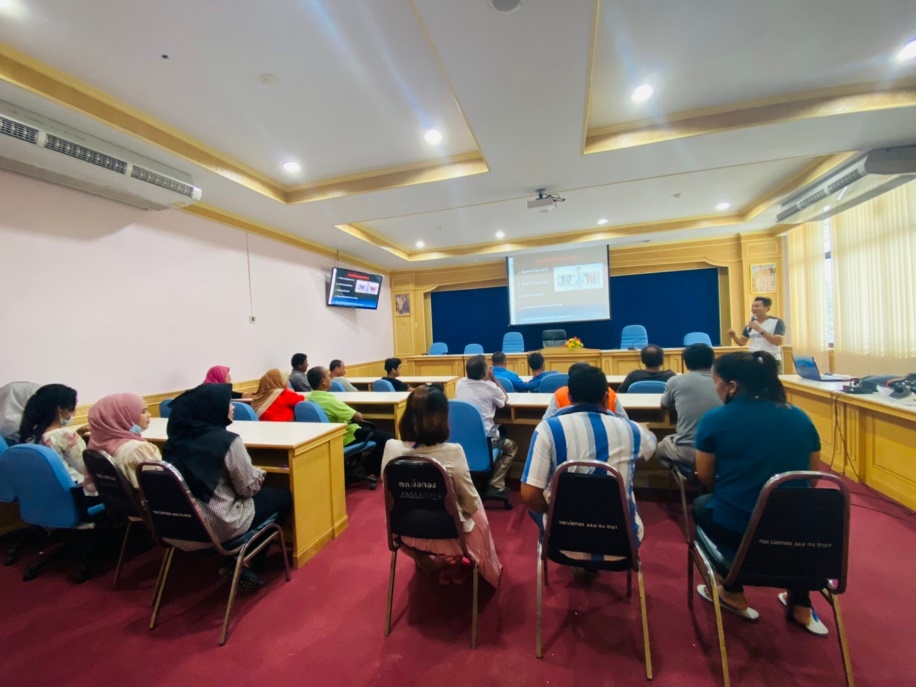 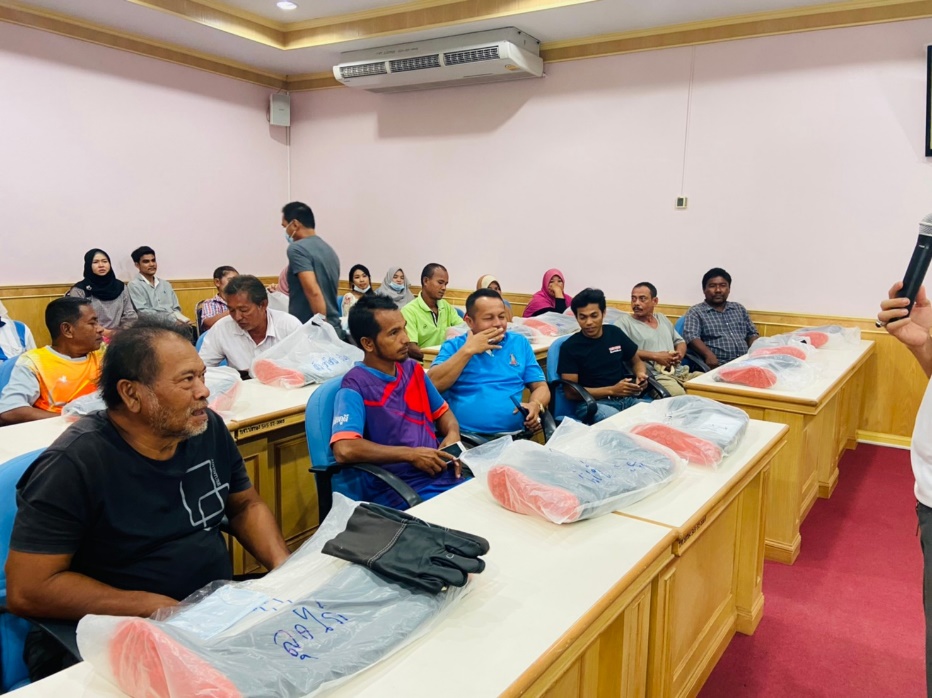 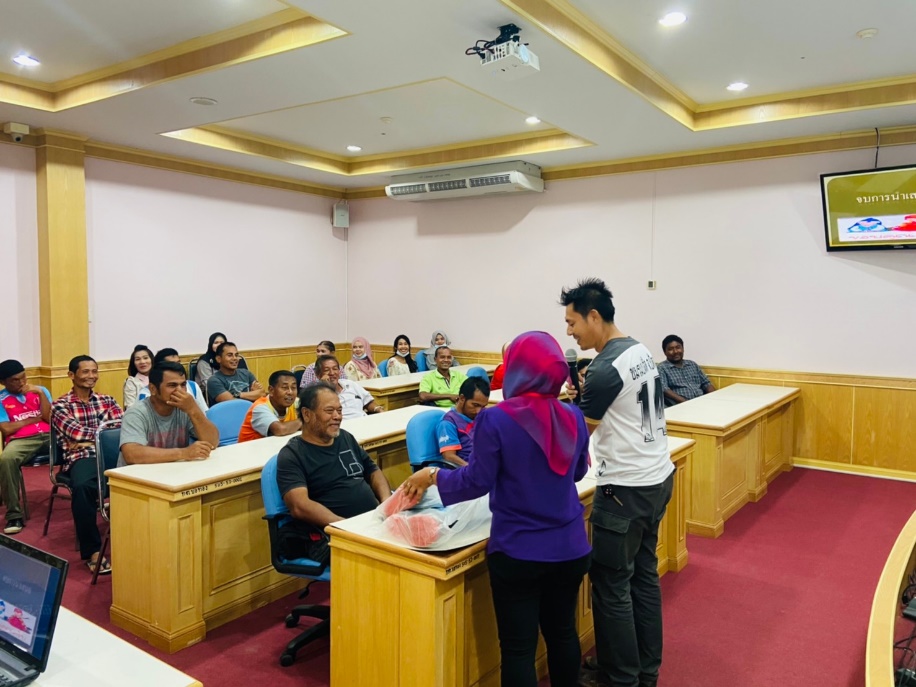 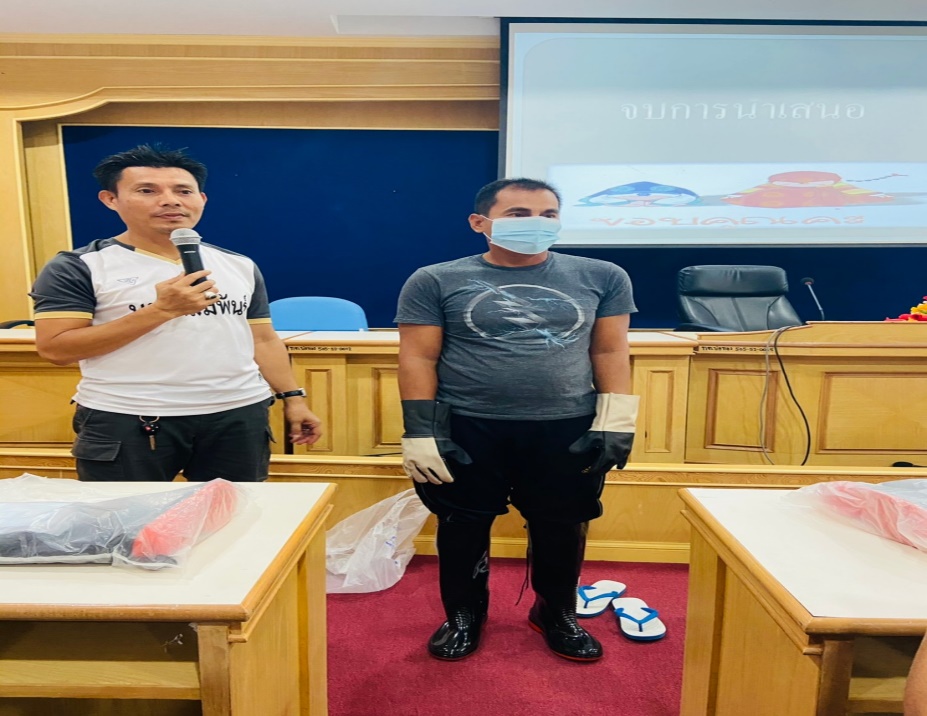 